УКАЗГЛАВЫ РЕСПУБЛИКИ МОРДОВИЯОБ ОБЩЕСТВЕННОМ СОВЕТЕ ПО РАЗВИТИЮ МУСУЛЬМАНСКОЙ КУЛЬТУРЫПРИ ГЛАВЕ РЕСПУБЛИКИ МОРДОВИЯВ целях повышения эффективности взаимодействия органов государственной власти Республики Мордовия, религиозных, общественных и иных организаций, осуществляющих деятельность по сохранению и развитию целостного мировоззрения, формированию гармонично развитой личности на основе духовно-нравственных ценностей народов Российской Федерации постановляю:1. Образовать Общественный Совет по развитию мусульманской культуры при Главе Республики Мордовия.2. Утвердить прилагаемые:Положение об Общественном Совете по развитию мусульманской культуры при Главе Республики Мордовия;состав Общественного Совета по развитию мусульманской культуры при Главе Республики Мордовия.3. Настоящий Указ вступает в силу со дня его официального опубликования.Глава Республики МордовияА.ЗДУНОВг. Саранск7 сентября 2022 годаN 244-УГУтвержденоУказом Главы Республики Мордовияот 7 сентября 2022 г. N 244-УГПОЛОЖЕНИЕОБ ОБЩЕСТВЕННОМ СОВЕТЕ ПО РАЗВИТИЮ МУСУЛЬМАНСКОЙ КУЛЬТУРЫПРИ ГЛАВЕ РЕСПУБЛИКИ МОРДОВИЯГлава 1. ОБЩИЕ ПОЛОЖЕНИЯ1. Общественный Совет по развитию мусульманской культуры при Главе Республики Мордовия (далее - Совет) - постоянно действующий консультативный орган при Главе Республики Мордовия.2. Правовую основу деятельности Совета составляют Конституция Российской Федерации, Федеральный закон от 26 сентября 1997 г. N 125-ФЗ "О свободе совести и о религиозных объединениях" и иные нормативные правовые акты Российской Федерации, Конституция Республики Мордовия, законы Республики Мордовия и иные нормативные правовые акты Республики Мордовия, а также настоящее Положение.Глава 2. ОСНОВНЫЕ ЗАДАЧИ3. Основными задачами Совета являются:выработка предложений для Главы Республики Мордовия по стратегии формирования целостного мировоззрения и устойчивой системы нравственных ценностей, хранимых более тысячи лет народами России, а также практических знаний, которые позволят настоящему и будущим поколениям реализовывать свои природные возможности в новой социально-экономической среде;разработка предложений по концепции совершенствования духовно-нравственного и гражданско-патриотического воспитания представителей мусульманского вероисповедания в Республике Мордовия;содействие духовно-нравственной консолидации мусульманских народов на этической основе Ислама, через осмысление единства в вере народов проживающих в Республике Мордовия, без искусственного ассимилирования и националистического превозношения одной нации над другой и противодействие разобщающей деятельности сект;разработка предложений по формированию учебных планов и программ дополнительного образования в Республике Мордовия по основам мусульманской культуры с организацией курсов повышения квалификации;участие в организации и проведении факультативных занятий со студентами профессиональных образовательных организаций и образовательных организаций высшего образования в Республике Мордовия по основам мусульманской культуры;участие в разработке мусульманской образовательной программы для гимназий и лицеев, детских садов и летних оздоровительных лагерей, попечительства над воспитанниками детских домов;содействие в организации и проведении культурно-массовых мероприятий;участие в разработке образовательных программы для проведения семинаров, встреч, демонстрации фильмов для изучения лучших практик по духовно-нравственному и гражданско-патриотическому воспитанию подрастающего поколения и изучению другого положительного опыта;участие в создании системы республиканско-муниципальных библиотек для мусульманских читателей на базе ныне действующих библиотек с привлечением дополнительного финансирования;содействие в создании школы-центра по изучению татарского языка и культуры;содействие в организации постоянно действующих семинаров по социальным проблемам семьи и молодежи;участие в организации и проведении ежегодных межрегиональных, региональных образовательных чтений и конференций, направленных на духовно-нравственное и гражданско-патриотическое воспитание;содействие в осуществлении издательской деятельности;выступление в средствах массовой информации по вопросам деятельности Совета;участие в организации паломнических поездок к мусульманским святыням.Глава 3. СОСТАВ СОВЕТА4. Состав Совета утверждается Главой Республики Мордовия.Совет формируется в составе председателя Совета, заместителей председателя Совета, секретаря и членов Совета.Председателем Совета является Глава Республики Мордовия.5. Состав Совета формируется из числа представителей органов государственной власти и местного самоуправления Республики Мордовия, религиозных объединений, общественных и иных организаций.6. Члены Совета участвуют в его работе на общественных началах.Глава 4. ОРГАНИЗАЦИЯ ДЕЯТЕЛЬНОСТИ СОВЕТА7. Совет строит свою работу исходя из задач, определенных в Главе 2 настоящего Положения.Члены Совета участвуют лично в его работе.8. Заседание Совета проводится председателем Совета либо одним из его заместителей. Заседание Совета является правомочным при участии более половины членов Совета.9. Решения Совета принимаются большинством голосов, присутствующих на заседании членов Совета. В случае равенства голосов решающим является голос лица, председательствующего на заседании Совета.10. Решения Совета носят рекомендательный характер, оформляются протоколом, который подписывает лицо, председательствующее на заседании Совета. Срок подготовки протокола не должен превышать 3 рабочих дней со дня проведения заседания Совета.Решения Совета в течение 5 рабочих дней со дня проведения заседания Совета направляются Главе Республики Мордовия, а также по согласованию с ним руководителям государственных органов Республики Мордовия и органов местного самоуправления в Республике Мордовия, религиозных объединений, общественных и иных организаций по списку, утвержденному на заседании Совета.11. Для проведения экспертных и аналитических работ в целях глубокой проработки вопросов Совет может создавать рабочие группы, действующие под руководством одного из членов Совета.Глава 5. ОБЕСПЕЧЕНИЕ ДЕЯТЕЛЬНОСТИ СОВЕТА12. Организация работы по подготовке материалов для рассмотрения Советом и обеспечению контроля за выполнением принимаемых на его заседаниях решений осуществляется секретарем Совета. Секретарь Совета выполняет поручения председателя Совета по вопросам организации деятельности Совета, ведет переписку по вопросам подготовки заседаний и организации исполнения решений Совета.13. Организационно-техническое обеспечение деятельности Совета осуществляется Администрацией Главы Республики Мордовия и Правительства Республики Мордовия.УтвержденУказом Главы Республики Мордовияот 7 сентября 2022 г. N 244-УГСОСТАВОБЩЕСТВЕННОГО СОВЕТА ПО РАЗВИТИЮ МУСУЛЬМАНСКОЙ КУЛЬТУРЫПРИ ГЛАВЕ РЕСПУБЛИКИ МОРДОВИЯ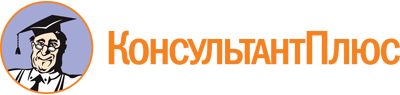 Указ Главы РМ от 07.09.2022 N 244-УГ
(ред. от 05.10.2023)
"Об Общественном Совете по развитию мусульманской культуры при Главе Республики Мордовия"
(вместе с "Положением об Общественном Совете по развитию мусульманской культуры при Главе Республики Мордовия")Документ предоставлен КонсультантПлюс

www.consultant.ru

Дата сохранения: 03.11.2023
 7 сентября 2022 годаN 244-УГСписок изменяющих документов(в ред. Указов Главы РМ от 27.01.2023 N 27-УГ, от 05.10.2023 N 287-УГ)Список изменяющих документов(в ред. Указа Главы РМ от 27.01.2023 N 27-УГ)Список изменяющих документов(в ред. Указов Главы РМ от 27.01.2023 N 27-УГ, от 05.10.2023 N 287-УГ)Здунов Артем Алексеевич-Глава Республики Мордовия, председатель СоветаБикмаев Шамиль Закариевич-председатель региональной национально-просветительской общественной организации "Совет старейшин татар Республики Мордовия", заместитель председателя Совета (по согласованию)Хайрутдинов Булат Фирдинатович-Руководитель Администрации Главы Республики Мордовия и Правительства Республики Мордовия, заместитель председателя СоветаСявкаев Альберт Борисович-заместитель Министра культуры, национальной политики и архивного дела Республики Мордовия - начальник отдела по работе с некоммерческими организациями, секретарь СоветаЧлены Совета:Члены Совета:Члены Совета:Асабин Игорь Юрьевич-глава городского округа Саранск (по согласованию)Аширов Рафаиль Закиевич-почетный председатель Общественной организации - Региональная национально-культурная автономия татар Республики Мордовия "Якташлар" ("Земляки"), заслуженный врач Российской Федерации и Республики Мордовия, доктор медицинских наук, профессор (по согласованию)Баулина Светлана Никитовна-Министр культуры, национальной политики и архивного дела Республики МордовияБашкирцева Елена Васильевна-заместитель Руководителя Администрации Главы Республики Мордовия и Правительства Республики Мордовия - руководитель Пресс-службы Главы Республики МордовияВедяшкин Сергей Валентинович-глава Ромодановского муниципального района Республики Мордовия (по согласованию)Голов Юрий Иванович-глава Лямбирского муниципального района Республики Мордовия (по согласованию)Гришнева Анастасия Александровна-председатель Государственного комитета по делам молодежи Республики МордовияИсхаков Илдуз Маметович-муфтий, председатель Централизованной религиозной организации Духовное управление мусульман Республики Мордовия (по согласованию)Мангутов Камиль Шавкетович-генеральный директор Общества с ограниченной ответственностью "ЭМ-КАТ" (по согласованию)Манюров Рафаэль Сирачевич-полномочный представитель Центрального духовного управления мусульман России по Республике Мордовия, имам-ахунд (по согласованию)Мищенко Андрей Алексеевич-Министр земельных и имущественных отношений Республики МордовияМухаев Руслан Раисович-председатель Общественной организации - Региональная национально-культурная автономия татар Республики Мордовия "Якташлар" ("Земляки"), председатель Мордовского регионального отделения Общероссийской общественной организации малого и среднего предпринимательства "Опора России" (по согласованию)Раимов Ринат Рафикович-председатель комитета Государственного Собрания Республики Мордовия по экономике, промышленности и предпринимательству (по согласованию)Ратников Александр Вячеславович-заместитель Руководителя Администрации - начальник Управления внутренней политики Администрации Главы Республики Мордовия и Правительства Республики МордовияСолдатова Елена Петровна-Министр образования Республики МордовияТангалычев Камиль Абидуллович-главный редактор ГБУ Республики Мордовия "Редакция газеты "Юлдаш" ("Спутник")Фетхуллов Рафик Айясович-член Мордовской республиканской общественной организации "Клуб татарских бизнесменов", руководитель КФХ "Юлдаш" (по согласованию)Шафиев Фагим Фатихович-муфтий Централизованной религиозной организации "Центральное духовное управление мусульман Республики Мордовия", директор Частного учреждения "Исламский культурный центр" (по согласованию)Якуббаев Харис Шамильевич-глава Инсарского муниципального района Республики Мордовия (по согласованию)